SELECTMEN’S MEETING  AGENDAApril 17th, 2019 Flag Salute 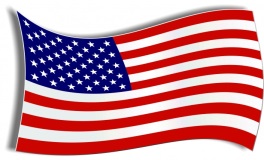 CALL TO ORDER: 6:00 PMROLL CALL: Nancy Hatch, Chair      Bill Rand, Vice      Gerald Folster      Bob Dalton     Lee Bryant     Debbie Hodgins, Administrative Assistant      Cathy Jordan, ClerkMINUTES:  Approve the March 20th, 2019 Selectmen’s minutesBID OPENING:  NonePUBLIC HEARING:  NoneEXECUTIVE SESSION: None
GUEST:PLANNING BOARD MINUTES:  Draft Minutes of their April 3rd meeting - Information CEO REPORT:See reportACO:See reportSCHOOLS: InformationalEDDINGTON FIRE: InformationStart discussion for upcoming contract.ROADS: End of winter season updateScott Point Road – spring maintenanceSpeed BumpsSweeping starts Friday, April 19thTREASURERS REPORT:1)  Legal Fees increase2)  Monthly reports3.) Tax Acquired PropertiesCLERKS REPORT: NEW BUSINESS: PUBLIC COMMENTS:ADJOURNMENT:Time:Motion